Collegiate Club Wish List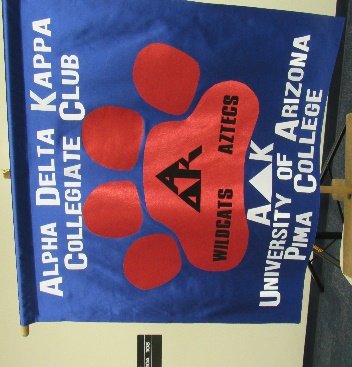 AZ A∆K is very pleased with the poise and spirit of our newly formed Arizona Collegiate Club with several members from Pima Community College who are transferring to complete their degree at the University of Arizona campus. The Club advisors, Maria Orozco and Donna Jurich, also became AZ Zeta members. Congratulations to all and a special thanks to Suzanne Maly and CeCe Hall for making this Collegiate Club possible!If you choose to purchase any of the items listed below or would like to send a check to the A∆K Collegiate Club, you can send to:Alpha Delta Kappa Collegiate Clubc/o  Suzanne Maly2918 E Sylvia St.Tucson, AZ 85716The Collegiate Club members were asked to create a WISH LIST that our Arizona chapters and/or members could help come to fruition. Let’s thank the following members for creating a list: Rosa Elena Calderon, Liliana Martinez, Kiara Imblum, Cynthia Dillman, Delanie Lynn Davis, and Julia Graziani.WISH LIST ITEMS:Gift cards to: Canes, Chipotle, Chick-Fil-A, Subway, Burger King, StarbucksStore Gift Cards:  Target, Walmart, Fry’s, Gas Stations, JanSportEducation Stores: Lakeshore, ScholasticPrinter, i-Pad, Wireless PrinterSchool supplies: Notebooks, Markers, PensCricut Joy – a special paper cutterCandlesLarge hydro flask water bottle